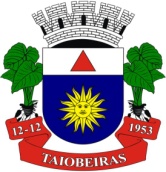 PREFEITURA MUNICIPAL DE TAIOBEIRASREQUERIMENTO LICENÇA PATERNIDADEIDENTIFICAÇÃO DO SERVIDORIDENTIFICAÇÃO DO SERVIDORNOMECPFENDEREÇOTELEFONECARGOSECRETARIASEÇÃO REQUERIMENTOREQUERIMENTOREQUERIMENTOVenho nos termos dispostos Art. 90, da Lei municipal nº 719/1993, requerer 05 (cinco) dias úteis de Licença Remunerada, no período de _____/_____/______ a _____/_____/______, por ocasião no nascimento do (a) meu (minha) filho (a) __________________________________________________________________, conforme Certidão de Nascimento anexo. 	Termos em que,	Pede e Espera Deferimento	___________________________, _________ de _________________ de _________._______________________________________________________________________AssinaturaVenho nos termos dispostos Art. 90, da Lei municipal nº 719/1993, requerer 05 (cinco) dias úteis de Licença Remunerada, no período de _____/_____/______ a _____/_____/______, por ocasião no nascimento do (a) meu (minha) filho (a) __________________________________________________________________, conforme Certidão de Nascimento anexo. 	Termos em que,	Pede e Espera Deferimento	___________________________, _________ de _________________ de _________._______________________________________________________________________AssinaturaVenho nos termos dispostos Art. 90, da Lei municipal nº 719/1993, requerer 05 (cinco) dias úteis de Licença Remunerada, no período de _____/_____/______ a _____/_____/______, por ocasião no nascimento do (a) meu (minha) filho (a) __________________________________________________________________, conforme Certidão de Nascimento anexo. 	Termos em que,	Pede e Espera Deferimento	___________________________, _________ de _________________ de _________._______________________________________________________________________AssinaturaManifestação da Divisão de Recursos Humanos:Manifestação da Divisão de Recursos Humanos:Manifestação da Divisão de Recursos Humanos:DeferidoIndeferidoLocal e dataCarimbo e AssinaturaDeferidoIndeferidoTaiobeiras (MG), em _____/_____/_____